О внесении изменений в постановление администрации г. Канска от 24.10.2013 № 1509В соответствии с Трудовым кодексом Российской Федерации, Федеральным законом от 06.10.2003 № 131-ФЗ «Об общих принципах организации местного самоуправления в Российской Федерации», Решением Канского городского Совета депутатов от 25.09.2013 № 52-274 «О Положении о системах оплаты труда работников муниципальных учреждений города Канска», руководствуясь статьями 30, 35 Устава города Канска, ПОСТАНОВЛЯЮ:Внести в постановление администрации г. Канска от 24.10.2013 № 1509 «О Примерном положении об оплате труда работников органов местного самоуправления города Канска и их функциональных подразделений по должностям, не отнесенным к муниципальным должностям и должностям муниципальной службы» следующие изменения:В Примерном положении об оплате труда работников органов местного самоуправления города Канска и их функциональных подразделений по должностям, не отнесенным к муниципальным должностям и должностям муниципальной службы:в пункте 2.3 раздела 2 таблицу изложить в следующей редакции:«»;в пункте 2.4 раздела 2 таблицу изложить в следующей редакции:«».Ведущему  специалисту  Отдела  культуры  администрации  г. Канска Н.А. Велищенко опубликовать настоящее постановление в официальном печатном издании «Канский вестник» и разместить на официальном сайте администрации города Канска в сети Интернет.Контроль за исполнением настоящего постановления возложить на заместителя главы города по экономике и финансам Н.В. Кадач.Постановление вступает в силу со дня его официального  опубликования, но не ранее 01.10.2019.Глава города Канска                                                                               А.М. Береснев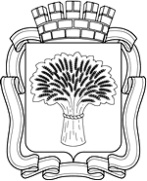 Российская ФедерацияАдминистрация города Канска
Красноярского краяПОСТАНОВЛЕНИЕРоссийская ФедерацияАдминистрация города Канска
Красноярского краяПОСТАНОВЛЕНИЕРоссийская ФедерацияАдминистрация города Канска
Красноярского краяПОСТАНОВЛЕНИЕРоссийская ФедерацияАдминистрация города Канска
Красноярского краяПОСТАНОВЛЕНИЕ16.09.2019 г.№880№ п/пПрофессиональная квалификационная группа, квалификационный уровень, должность, профессияРазмер оклада (должностного оклада), ставки заработной платы, руб.Профессиональные квалификационные группы общеотраслевых должностей руководителей, специалистов и служащих1ПКГ «Общеотраслевые должности служащих первого уровня»1.11 квалификационный уровень30991.22 квалификационный уровень32692ПКГ «Общеотраслевые должности служащих второго уровня»2.11 квалификационный уровень34392.22 квалификационный уровень37792.33 квалификационный уровень41522.44 квалификационный уровень52402.55 квалификационный уровень59193ПКГ «Общеотраслевые должности служащих третьего уровня»3.11 квалификационный уровень37793.22 квалификационный уровень 41523.33 квалификационный уровень   45583.44 квалификационный уровень54793.55 квалификационный уровень63974ПКГ «Общеотраслевые должности служащих четвертого уровня»4.11 квалификационный уровень    68754.22 квалификационный уровень79654.33 квалификационный уровень8577№ п/пПрофессиональная квалификационная группа, квалификационный уровень, должность, профессияРазмер оклада (должностного оклада), ставки заработной платы, руб.Профессиональные квалификационные группы общеотраслевых профессий рабочих1ПКГ «Общеотраслевые профессии рабочих первого уровня»1.11 квалификационный уровень      26621.22 квалификационный уровень27902ПКГ «Общеотраслевые профессии рабочих второго уровня»2.11 квалификационный уровень  30992.22 квалификационный уровень 37792.33 квалификационный уровень41522.44 квалификационный уровень5002